深耕欧美管理会计理念聚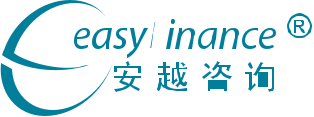 焦中国企业实践十七年非财务经理的财务课程Finance for Non-Financial Managers透视企业经营之道把握经营效益关键点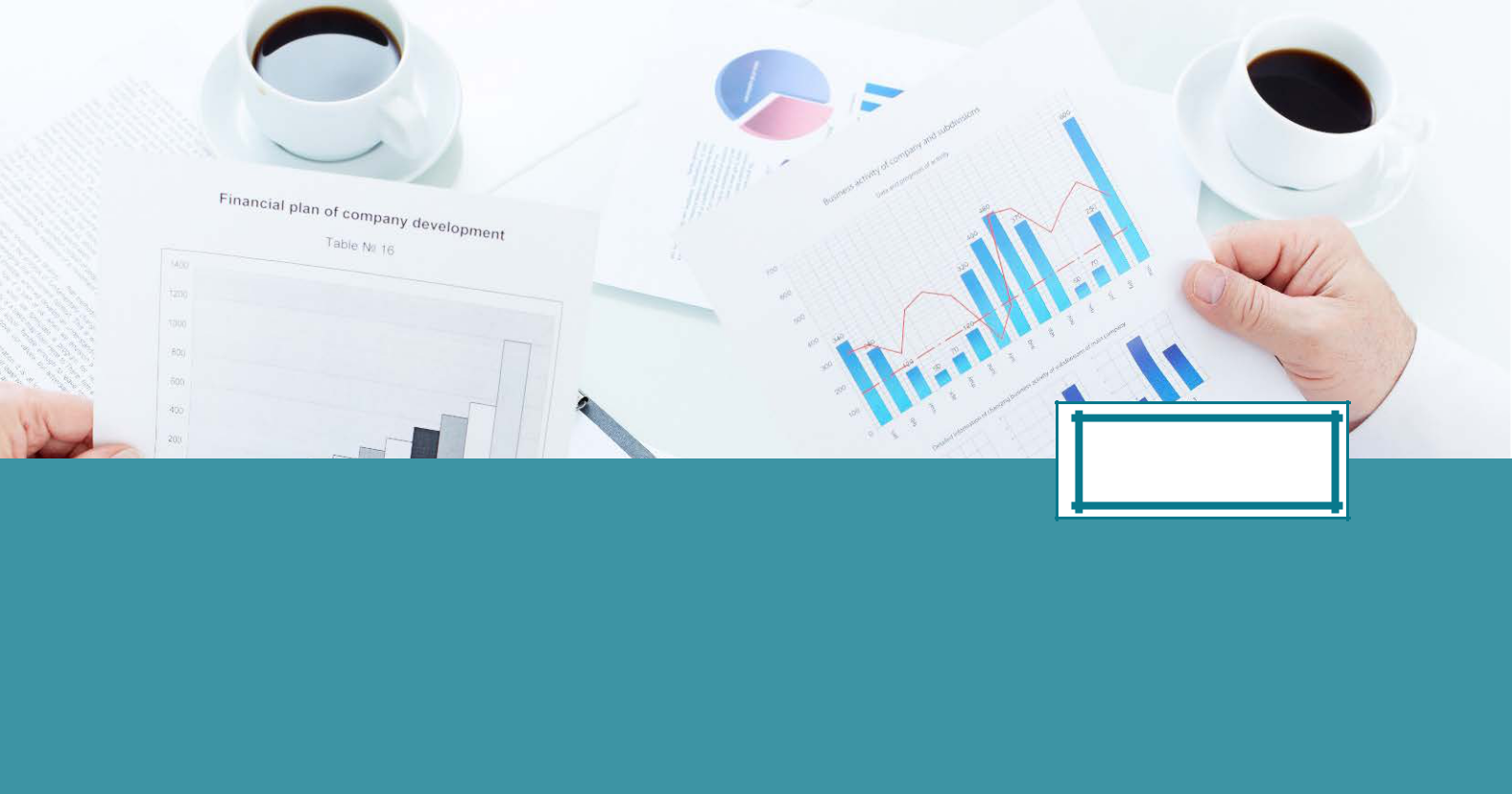 精英小班安越管理会计学院五大优势：版权课程沪作登记-2013-A-00086472通过财报看透业务问题，通过分析了解经营风险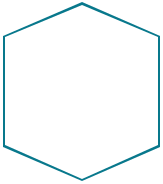 开启财商的第一课	课3程天时间与财务沟通畅通无阻，提升经营效率与经营思维一个优秀的管理者，不仅要有出色的业务能力，还需要具备一定的财务管理能力。透过数字管理企业，才能让你的决策经得起挑战，才能让你掌握企业运营的核心！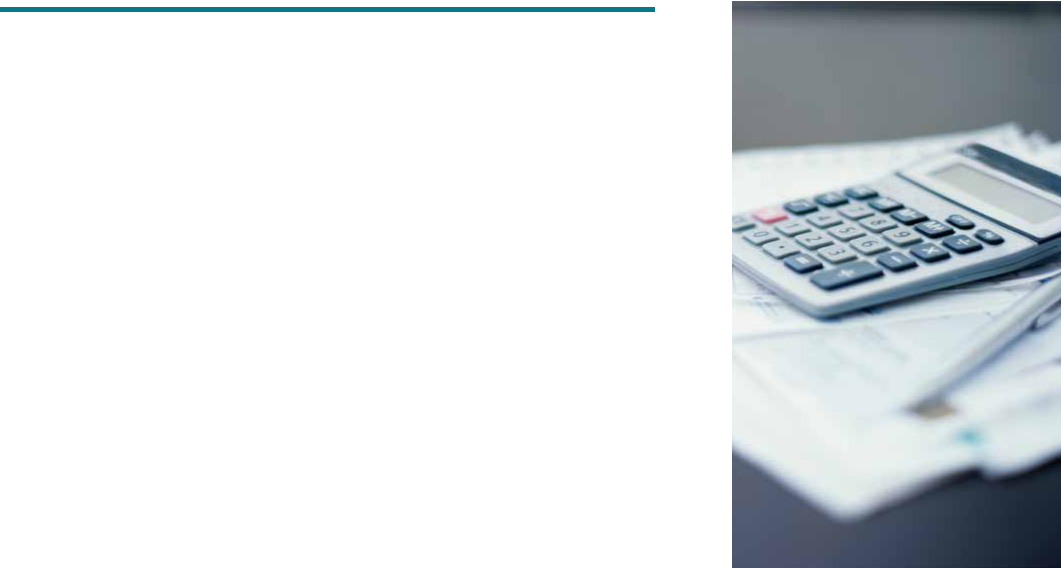 在工作中，您是否遇到过以下情形：业务部门经常抱怨，财务报表就是一堆数字，如何才能迅速看懂报表？财务部经常要求业务部门按规章办事，但规章制度看上去都很死板，甚至会阻碍业务，如何才能打破这种僵局？一个个财务指标到底是什么意思？跟我有什么关系？我怎样才能影响这些指标来提升部门绩效？公司要降低成本，具体怎么做啊？明明是财务做的预算，却用来考核业务，太不公平了！真的是这样吗？安越咨询精心打造《非财务经理的财务课程》，为您解除烦恼！您不需要学习复杂的财务理论，您也不需要计算繁复的财务指标，但是，您一定可以学会，“财务”如何为我所用！轻松掌握“财务”这个有效实用的管理思想，透视经营运作、提升管理绩效、为企业创造价值！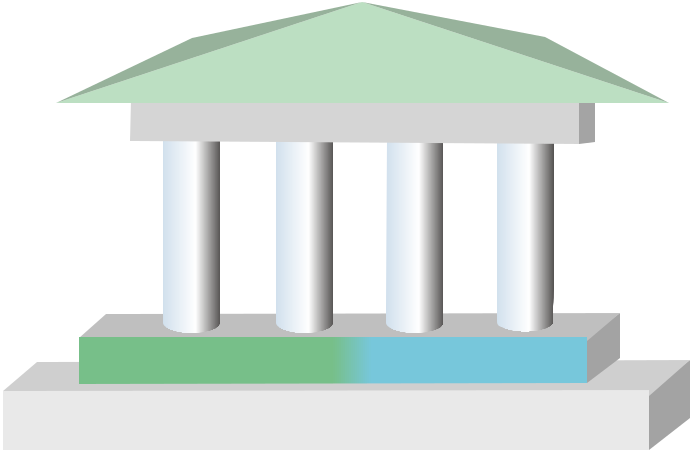 回报：本 风险：偿还理能力	理分	资	管	管务财	营 运	预 算	本成财务	业务销售收入为起点收获财务工具透视企业运营提升经营绩效《非财务经理的财务课程》	01	选择安越 因为专业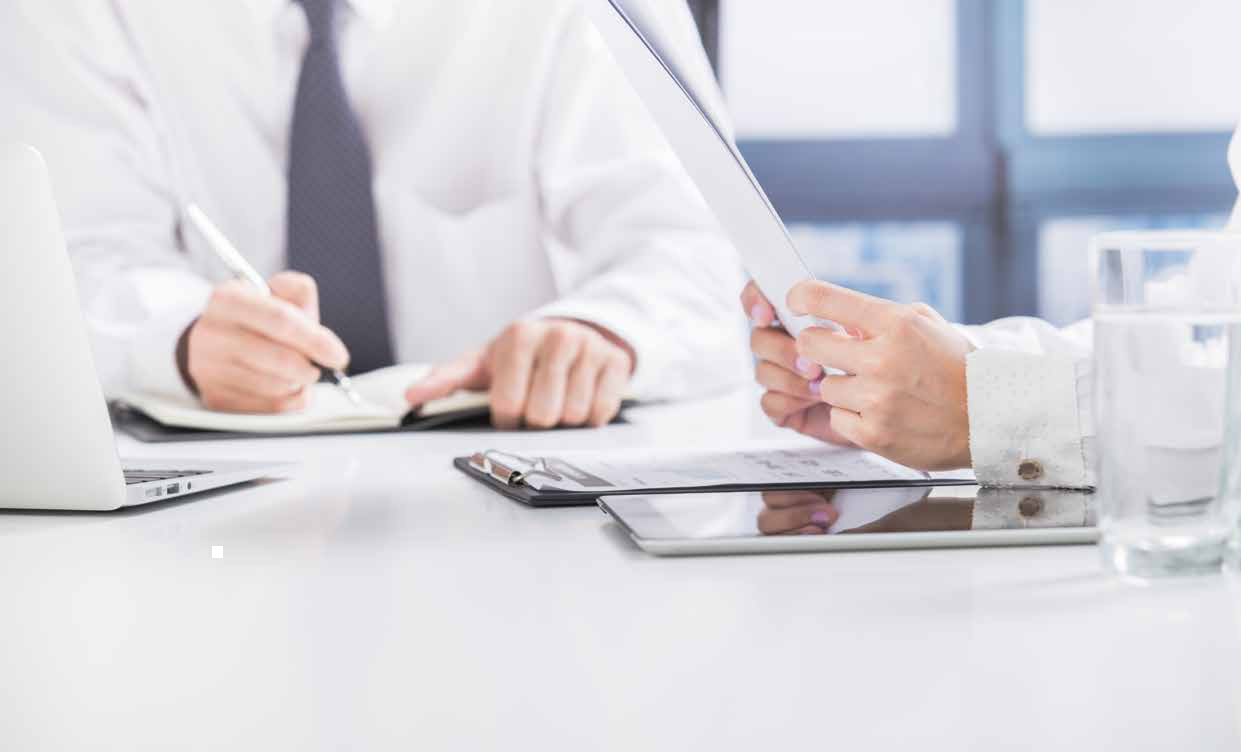 学员反馈	FEEDBACKS真的是受益匪浅啊！安越老师用浅显易懂的方式深入浅出的传授财务知识，我从一个对财务知识一无所知，到认识到一个完善的财务管理对企业运营和管理的重要性，也提高了本人对财务的兴趣和理解，老师讲解方式结构清晰，引人入胜，受益颇大，值得拍掌！大众汽车(中国)投资有限公司 张女士课程生动，趣味性强。把原本刻板生硬的专业知识以积极活力的方式传授给参与学员，一些案例分析巧妙地让学员在很轻松的环境中加深了对知识的理解，受益匪浅。谢谢老师！联想控股 吴先生通过这三天的课程学习，必须给安越的讲师一个好评：1、复杂的财务知识被老师讲解得明了透彻。2、而且讲课很风趣幽默，讲课的节奏感也很好。3、此次学到的内容应用到公司管理中，会有所收获。4、是财务课也是哲学课，多学多了解，越学越平衡。好时（上海）食品研发有限公司 王先生《非财务经理的财务课程》	02	选择安越 因为专业课程内容	 COURSE CONTENT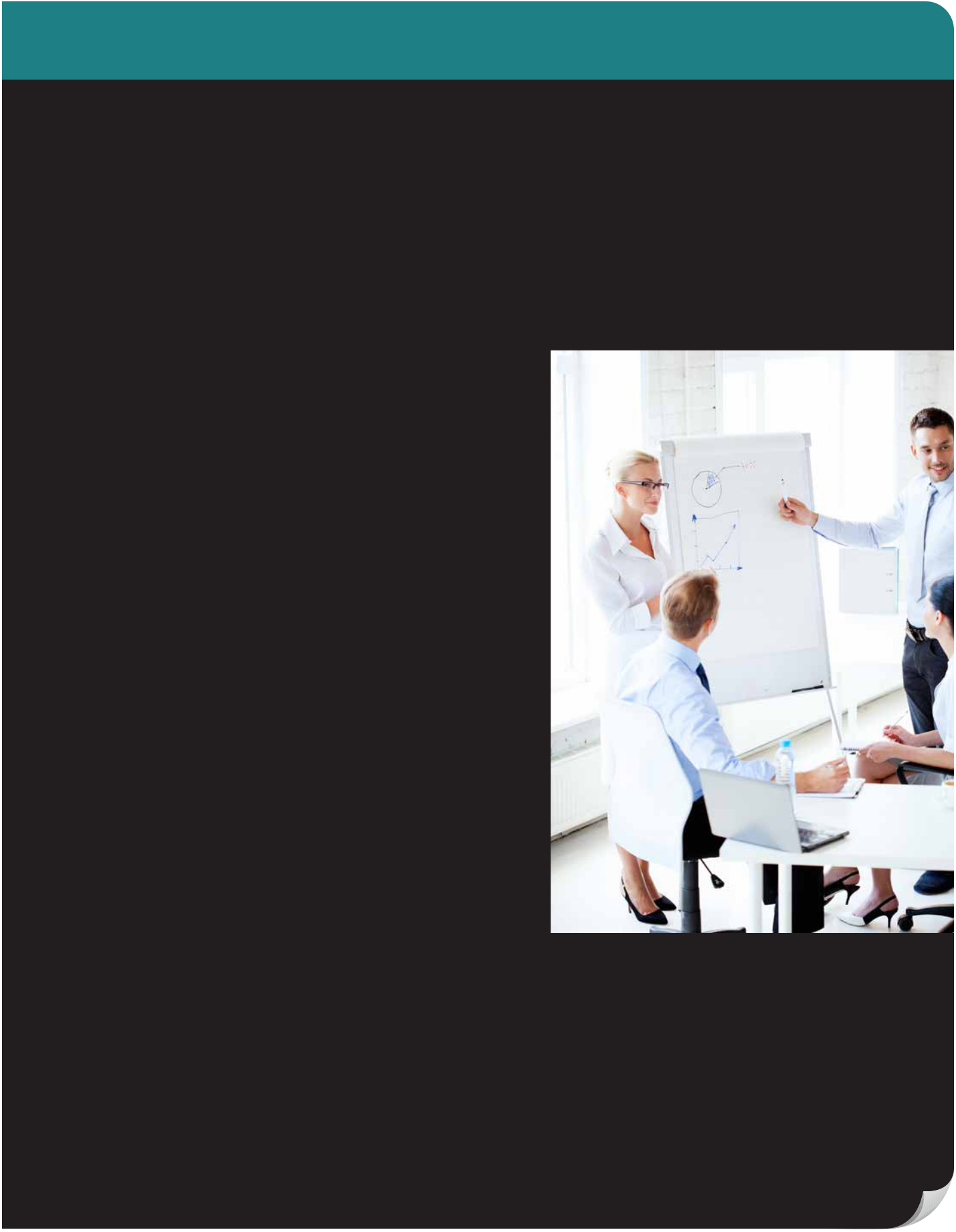 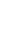 第一模块经营视角全面系统认识财务案例导入：由个人财产状况分析到资产负债表情景模拟：从经营管理的角度来看财务报表全面认识企业的“仪表盘”   财务统一的目标：财务与业务融合，为企业创造价值统一的语言：财务会计是实现二者沟通的商业语言全价值链服务：财务对供应链各环节都起着支持作用读懂企业的“仪表盘”，走出财务数字迷宫企业的“底子”：资产负债表钱是谁的？钱从哪里来？到哪里去？财务结构是否合理？有何风险？企业的“面子”：利润表企业赚钱了吗？利润是如何形成的？日常经营活动影响利润的因素有哪些？企业的“日子”：现金流量表企业的钱是怎么花的？现金流中隐藏着什么风险？解读企业增值税的基本原理深度解析：公司各项经营活动如何在报表上反映？《非财务经理的财务课程》	03	选择安越 因为专业课程内容	 COURSE CONTENT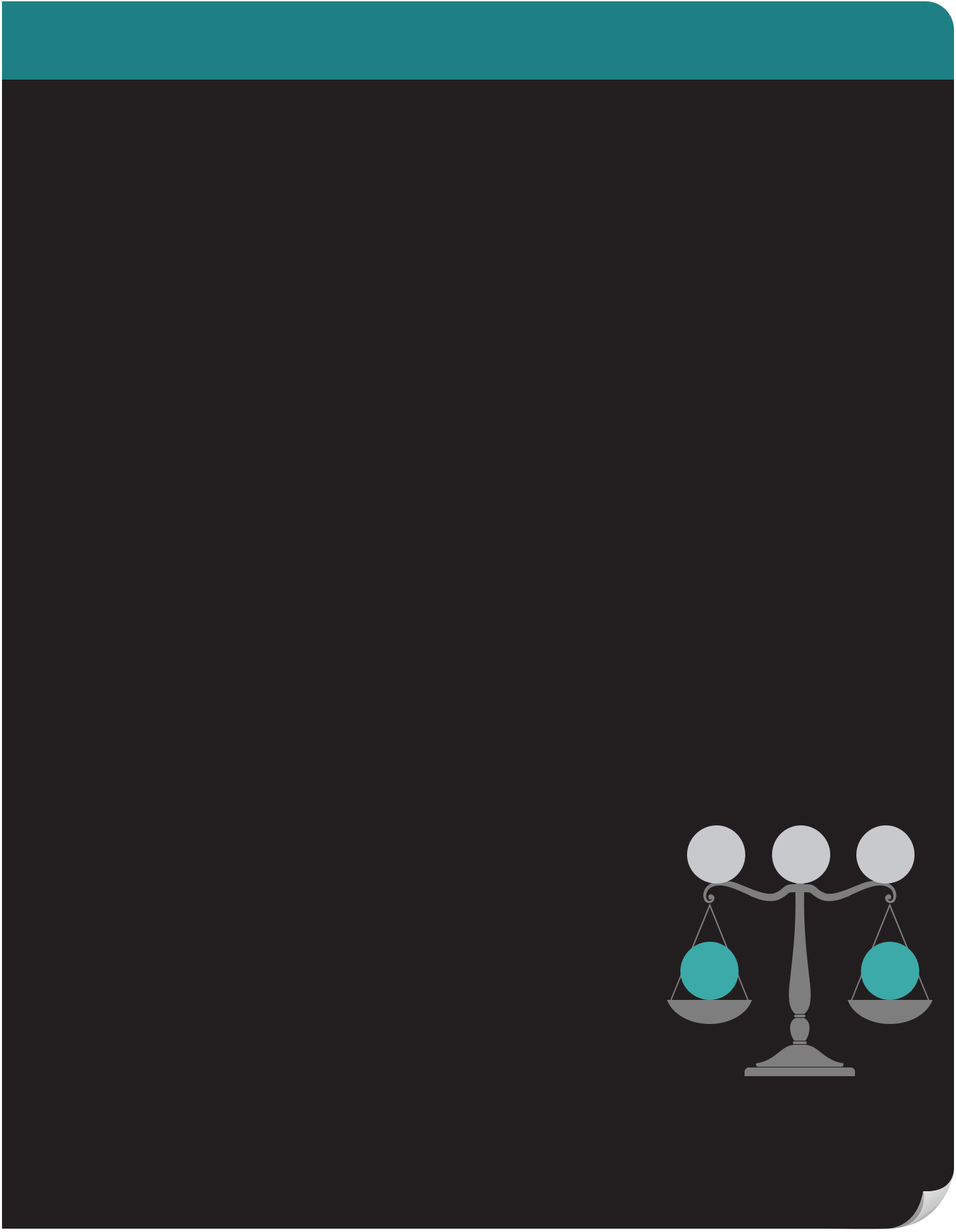 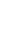 第二模块轻松学会财务分析，透视企业运营之道财务分析的核心思路“1、2、3”一个起点：销售收入三大运作：利润、周转、结构两大结果：风险和回报的平衡“透视运营风险”，确保企业稳健经营营运周期分析：为什么企业的营运周期越短越好营运资本分析：解读“营运资本所需”与“营运资本来源”为什么企业会出现资金周转危机？案例分析：如何运用营运资本工具，有效控制并防范资金风险？提高资金使用效率，优化资源效用“解读投资回报”，改善绩效，提升盈利财务比率分析：解读投资回报的工具如何衡量短期偿债能力：流动比率、速动比率如何提升资源效率：应收账款周转率、存货周转率、资产周转率如何优化资本结构：资产负债率如何增强盈利能力：ROS 、ROA、ROE财务比率金字塔：怎样产生理想的投资回报利润回报：少花钱，多赚钱！加速周转：少占用钱，多收钱！优化结构：用谁的钱赚钱！思考与讨论：三家公司现金流情况比较分析不同的资金结构如何导致股东回报的差异以销售收入为起点利润 周转 结构回报	风险财务分析的核心思路《非财务经理的财务课程》	04	选择安越 因为专业课程内容	 COURSE CONTENT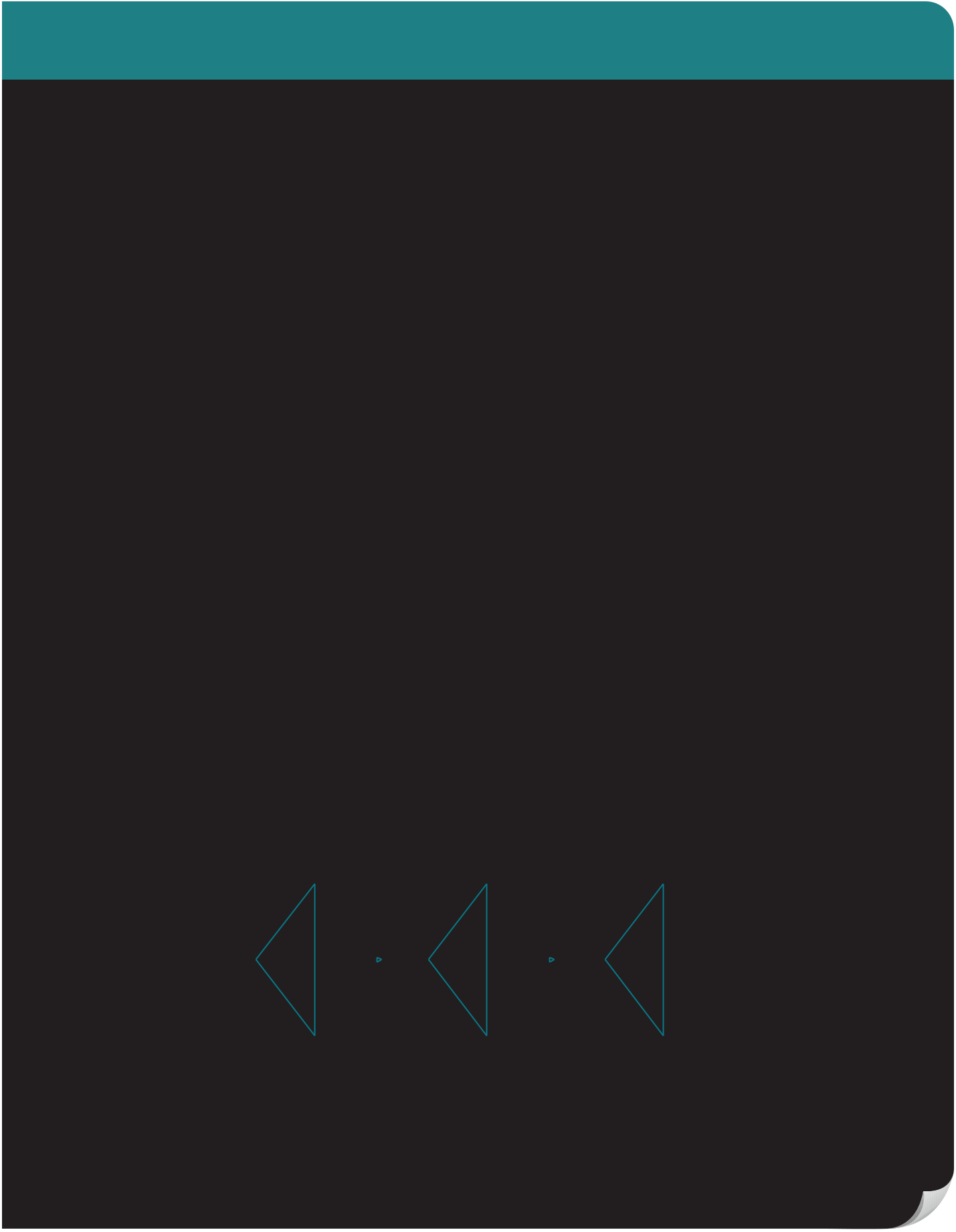 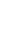 第三模块预算管理	精准达标器树立预算管理正确理念:“三个层次九个角”预算的重要性和原则预算与每个部门、每个员工的关系：全员参与预算管理体系的建立预算目标：如何确定预算目标？预算编制：关键预算的编制逻辑如何避免年底突击花钱预算是不是有模版就能做得好今年环境变了，去年做的预算还有用吗？预算的跟踪与控制：事前、事中、事后预算差异分析及执行情况评估案例分析：如何激励   民企老总只有目标和奖惩的做法对吗零基预算：突破传统预算方法的新实践预算的三个层次九个角《非财务经理的财务课程》	05	选择安越 因为专业课程内容	 COURSE CONTENT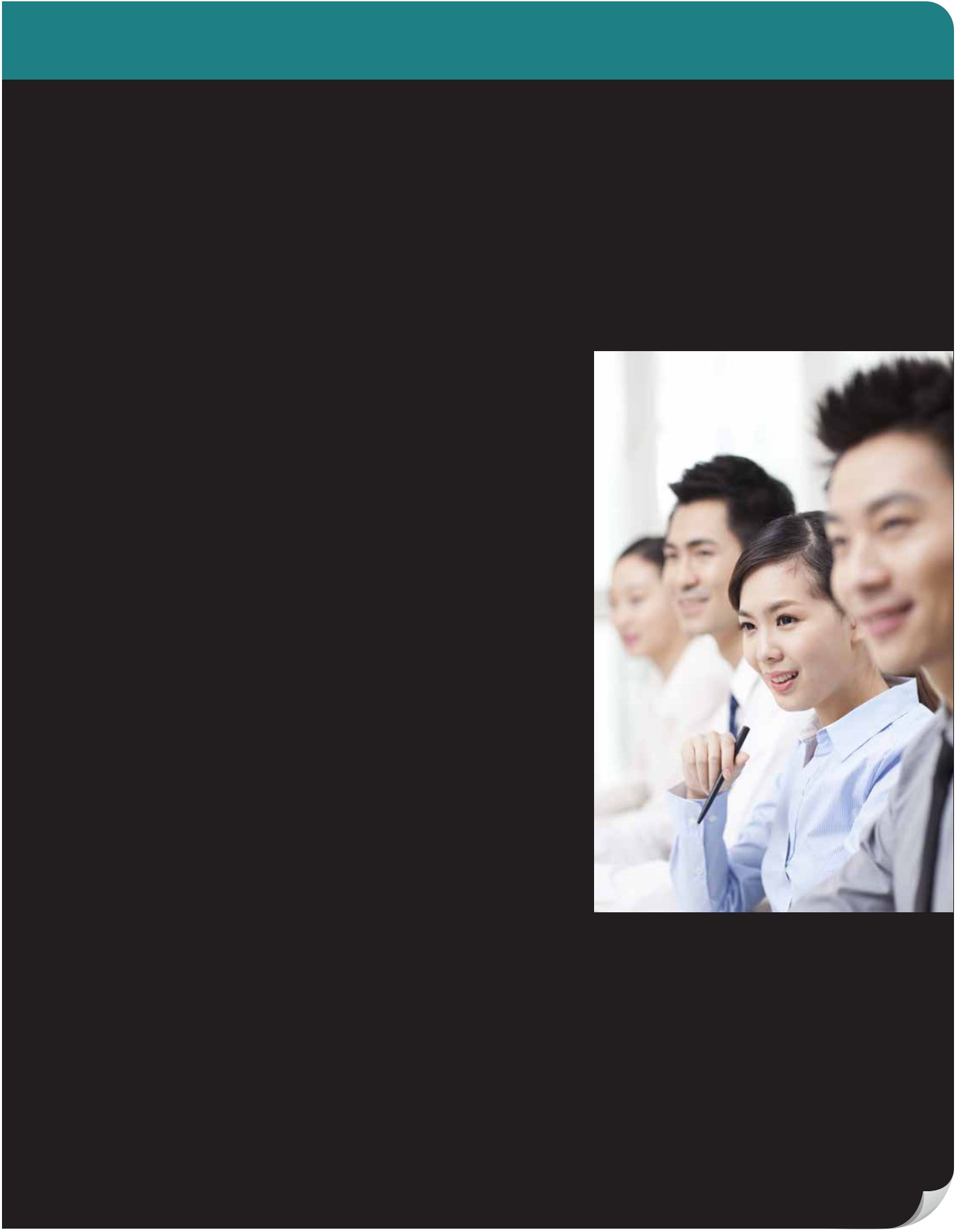 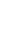 第四模块成本管理	控制利润的黑洞思考与讨论：财务算的成本和业务的数据为什么总是对不上？不同管理目标下的成本划分思路：直接成本、间接成本思考与讨论：鞭打快牛   间接成本对业绩考核的影响固定成本、变动成本保本点分析规模效益与销售定价采购谈判中的保本点应用   采购如何摸到供应商的底价？有大订单的时候，定价时如何确定降价的底线成本控制在经营决策中的应用成本控制关键点如何发现不合理的费用思考与讨论：外包是公司降本增利的好思路吗？产品盈利能力案例分析：某快消品分析，亏损的产品到底要不要卖？产品品种选择销售如何选择优先推广的产品：边际贡献的应用《非财务经理的财务课程》	06	选择安越 因为专业场现击直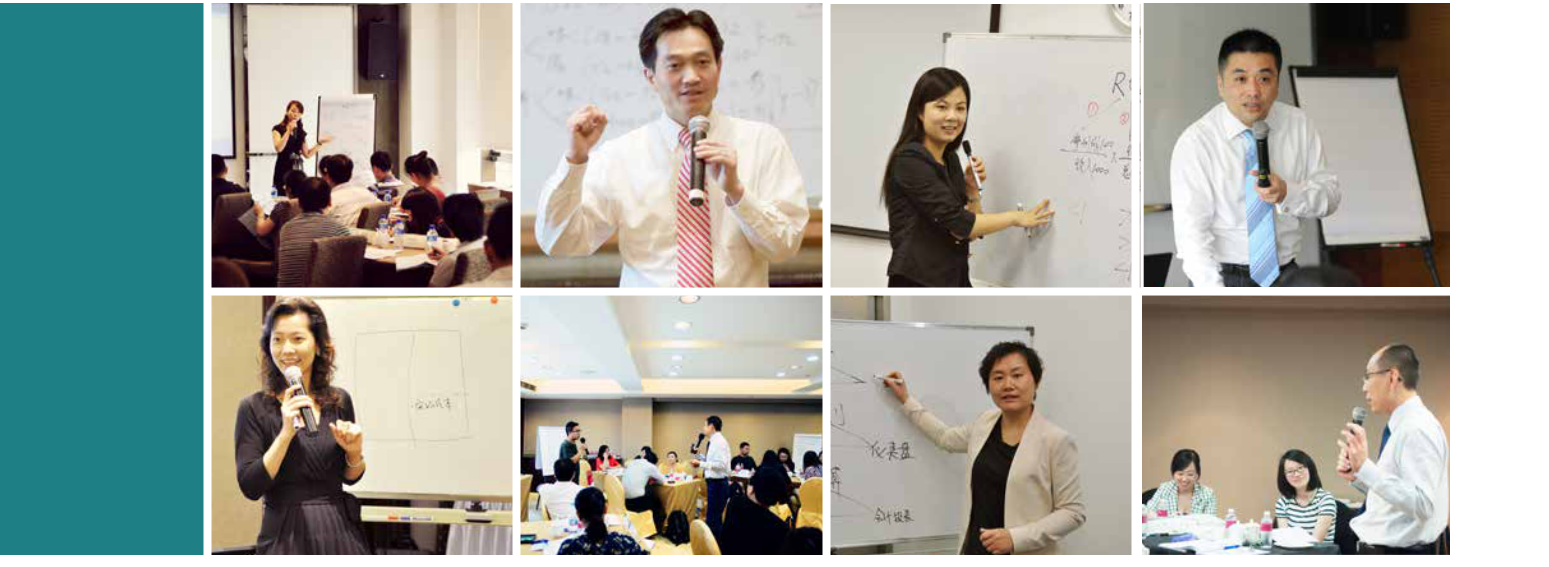 国际合作及荣誉	WIDESPREAD PRAISE课程获得权威认可两度荣膺中国企业培训“百佳精品课程”奖两度荣膺中国企业培训“最佳品牌课程”奖质量获得国际认可ACCA在华首家CPD合作机构I M A在华首家CPE合作机构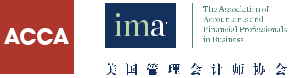 服务受到广泛赞誉两度荣获《培训》杂志”中国企业培训行业标杆品牌奖”荣获中国人才（China STAFF）“年度最佳培训公司”奖获赞“中国CFO最信赖的财务培训服务机构”独家荣获《新理财杂志》“CFO金牌培训合作伙伴”奖安越总经理马爽先生荣获中欧商学院“20年20人杰出校友奖”中欧国际工商学院获奖案例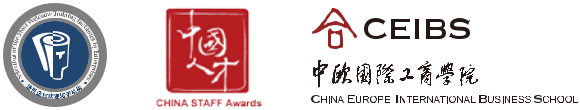 联系我们	CONTACT US上海安越企业管理咨询有限公司EASYFINANCE MANAGEMENT CONSULTING CO.,LTDwww.easyfinance.com.cnTel：+86 21 58362000-810+86 15801919100Mail：BD@EasyFinance.com.cnAdd：上海市浦东新区张杨路707号生命人寿大厦1208室200120 Rm.1208,Sinolife Tower No.707 Zhangyang Rd.Pudong.Shanghai China《非财务经理的财务课程》	07	选择安越 因为专业国内首推管理会计学院聚焦本土最佳实践全面实用的管理会计体系国内首推管理会计学院聚焦本土最佳实践全面实用的管理会计体系国内首推管理会计学院聚焦本土最佳实践全面实用的管理会计体系精英小班学习社交平台务实的合伙人讲师团队精英小班学习社交平台务实的合伙人讲师团队培训对象 TARGET AUDIENCE培训对象 TARGET AUDIENCE课程收益 KEY BENEFITS课程收益 KEY BENEFITS课程收益 KEY BENEFITS企业高层管理人员【全面系统认识财务】树立财务管理意企业高层管理人员【全面系统认识财务】树立财务管理意识，理解财务如何在经营中发挥作用各个业务部门负责人【透视企业经营之道】读懂财务报告，理各个业务部门负责人【透视企业经营之道】读懂财务报告，理培训对象 COURSE TARGET培训对象 COURSE TARGET培训对象 COURSE TARGET培训对象 COURSE TARGET课程收益解各COURSE部门的INCOME经营活动如何影响企业课程收益解各COURSE部门的INCOME经营活动如何影响企业课程收益解各COURSE部门的INCOME经营活动如何影响企业■   企业总裁■   企业总裁■   企业总裁企、董事业骨长干、和总有经发理展潜力的员工【有效管控日常运营】掌握营运资金、成■   企业总裁■   企业总裁■   企业总裁企、董事业骨长干、和总有经发理展潜力的员工【有效管控日常运营】掌握营运资金、成■   企业总裁■   企业总裁■   企业总裁企、董事业骨长干、和总有经发理展潜力的员工本、预算、风险管理等工具■集团公司事业部的总经理集团公司事业部的总经理集团公司事业部的总经理【提升企业经营绩效】运用财务分析解读■集团公司事业部的总经理集团公司事业部的总经理集团公司事业部的总经理【提升企业经营绩效】运用财务分析解读■极具潜质的高层管理人员极具潜质的高层管理人员极具潜质的高层管理人员经营管理，提升效率和效益■极具潜质的高层管理人员极具潜质的高层管理人员极具潜质的高层管理人员绩效评估绩效评估仪表板财务报表目标计划预算目标计划预算奖罚奖罚纠偏调整绩效管理绩效管理过程管理量化预算THESCENETHE SCENE